HondurasHondurasHondurasMay 2027May 2027May 2027May 2027MondayTuesdayWednesdayThursdayFridaySaturdaySunday12Labour Day345678910111213141516Mother’s Day171819202122232425262728293031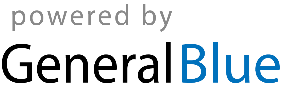 